June 29, 20178:00 A.M – 11:00 A.M.Prudential Financial (Tower), Newark NJ21st Century Learning How new technology changes everything you know about learningAs learning leaders we often question: 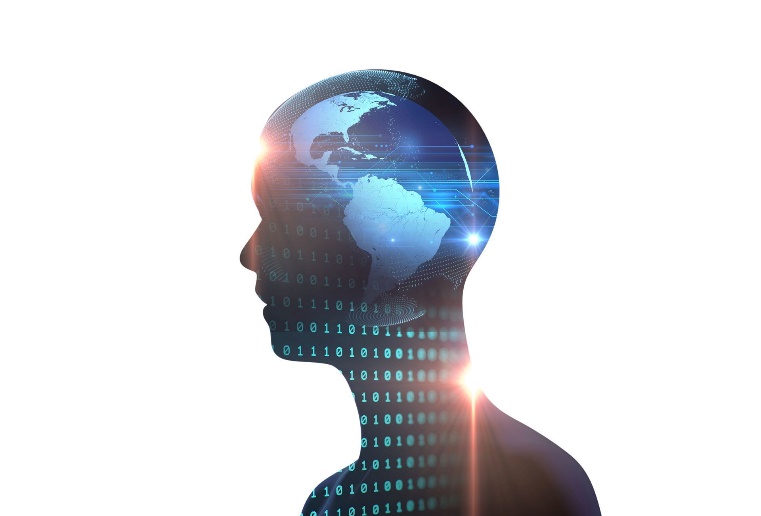 What is the most effective way to train people in my organization?   What skills or knowledge are the most critical to develop?   How do I measure effectiveness?   How do I separate the must know from the nice to know?   How much time should training take?   How do I personalize the training? Does it even matter?             We know that superior training can be a market differentiator and impact an organization’s bottom line so there is some urgency in finding the answers. 21st century technology advancements have finally given us some answers to these challenges along with some exciting and innovative solutions. We can now leverage brain science, advanced technology and sophisticated metrics to deliver short bursts of personalized training and then measure and act on the results. Reporting on completions is a thing of the past!

About this event   
Whether you are a learning and talent development executive, manager, employee, learning professional or consultant, attending this session will show you the future of learning, and how that future is happening now. Prudential Financial Case Study 
Helen Lorell, Director Global Compliance Education, Prudential Financial Inc. will share her journey and how she collaborated closely with her compliance partner to change the future of learning at Prudential. Ellen McGlynn-Koke, VP Vice President Cross-Functional Compliance, will share her challenges and her expectations of the learning function and how together they worked with industry leader, Axonify to bring 21st century learning to their business partners. Thought and Technology Leader Axonify
Carol Leaman, CEO and Mark Lang, Senior Director of Axonify will provide an overview of how advancements in technology and brain science, combined with the characteristics of today's modern workforce mean HR and Learning and Develop professionals have a unique opportunity to embrace new ways to deliver value to the business through driving employee knowledge.  Carol will discuss cognitive concepts, gamification of learning and provide concrete examples of the results large organizations are getting through a modernized learning approach.Can you get your learning on your cell phone in 3 to 5 minutes a day? Yes!  Can you focus in on exactly where your knowledge gaps are? Yes!  Can you predict successful performance? Yes!Can you see proven evidence of your mastery? Yes! And much more!